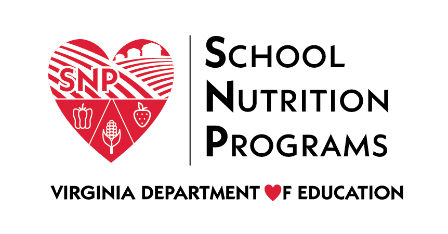 FEDERAL PROGRAM ADMINISTRATIVE REVIEW 
SCHOOL NUTRITION PROGRAM SUMMARYSection 207 of the Healthy Hunger Free Kids Act 2010, amended section 22 of the National School Lunch Act (42 U.S.C. 1769c) requires the Virginia Department of Education, Office of School Nutrition Programs (VDOE SNP), to report the final results of the administrative review to the public in an accessible, easily understood manner in accordance with guidelines promulgated by the Secretary. Local Educational Agency:  The House of RestorationReport Publication Date: December 16, 2020Administrative Review Dates: November 12-14, 2019Review Month and Year: October 2019Participating Programs: NSLP, SBP, SFSPParticipates in Special Provisions? Yes, CEPFindings Identified during the Administrative Review:Table 1: Program Access and ReimbursementTable 2: Meal Patterns and Nutritional QualityTable 3: School Nutrition Environment and Civil RightsUSDA is an Equal Opportunity Provider, Employer and Lender.CategoryFindingsCertification and Benefit Issuance  NO FINDINGS		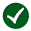 Details: Verification  NO FINDINGSDetails:Meal Counting and Claiming  NO FINDINGSDetails:CategoryFindingsMeal Components and Quantities FINDINGS IDENTIFIED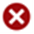 Details: Reimbursable meal signage was missing from the meal service area.No production records were being completed.Offer versus Serve FINDINGS IDENTIFIEDDetails:Signage explaining offer versus serve and the elements of a reimbursable meal were missing from the meal service area.Dietary Specifications and Nutrient Analysis FINDINGS IDENTIFIEDDetails:Standardized recipes were not used.CategoryFindingsFindingsFood SafetyFood Safety FINDINGS IDENTIFIEDDetails:Details:The written food safety plan did not meet all regulatory requirements. The most recent health inspection was not posted in a publicly visible location.Local School Wellness PolicyLocal School Wellness Policy FINDINGS IDENTIFIEDDetails:Details:The local school wellness policy did not meet all federal and state regulatory requirements.Competitive FoodsCompetitive Foods  NO FINDINGSDetails:Details:Civil RightsCivil Rights FINDINGS IDENTIFIEDDetails: Details: The SFA did not publish a public media release for the current school year. The SFA did not have a process or procedure for receiving and processing civil rights complaints.